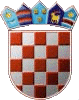 REPUBLIKA HRVATSKAKOPRIVNIČKO- KRIŽEVAČKA ŽUPANIJAOPĆINA SVETI IVAN ŽABNOOpćinsko vijećeKLASA: 023-01/14-01/01URBROJ: 2137/19-02/1-14-3Sveti Ivan Žabno, 5. lipnja 2014.	Na temelju članka 32. Statuta Općine Sveti Ivan Žabno («Službeni glasnik Koprivničko- križevačke županije» broj 10/13) i članka 74. Poslovnika Općinskog vijeća Općine Sveti Ivan Žabno («Službeni glasnik Koprivničko- križevačke županije» broj 12/09 i 6/13), sazivam 8. sjednicu Općinskog vijeća Općine Sveti Ivan Žabno za dan 11. lipnja 2014. godine (srijeda) u 20,00 sati.	Sjednica će se održati u zgradi Općine Sveti Ivan Žabno, Trg Karla Lukaša 11, Općinska vijećnica. Za sjednicu predlažem sljedeći       D N E V N I   R E DPismo namjere glede preuzimanja sanacije odlagališta komunalnog otpada „Trema- Gmanje“ od strane Piškornice d.o.o.Donošenje Odluke o grbu i zastavi Općine Sveti Ivan Žabno,Dogovor oko izbora za Mjesne odbore,Dogovor oko izbora Savjeta mladih Općine Sveti Ivan Žabno,Dogovor oko održavanja Svetoivanjskih dana,Dodjela nagrade Općine Sveti Ivan Žabno za životno djelo Antunu Toniju Šrameku,Donošenje Odluke o odabiru izvođača za obavljanje komunalne djelatnosti provođenja preventivne deratizacije na području Općine Sveti Ivan Žabno na temelju pisanog ugovora,Razmatranje godišnjih izvješća o radu i utrošku financijskih sredstava:ŠK-a „Cirkvena“,„Graničarska uzdanica 1991“Podnošenje izvješća direktora Općinskog komunalnog poduzeća „PARK“ o utrošenim financijskim sredstvima za zimsku službu u 2013. godini.Informacija o zamolbi TPS grupe d.o.o. za otpisom ili smanjenjem komunalne naknade,Pitanja članova Općinskog vijeća.Svi materijali iz predloženog dnevnog reda dostavljaju se uz poziv za sjednicu.	Molim članove Općinskog vijeća da na sjednicu dođu u zakazano vrijeme, a eventualnu  spriječenost opravdaju telefonom na broj 048/851-041.O tome obavijest:Članovi Općinskog vijeća,Općinski načelnik,Zamjenik općinskog načelnika,Radio Križevci. 							          PREDSJEDNICA:                                                                                                  Dunja Trakoštanec Jokić, v.r.